«Об общих денежных средствах жильцов, размещенных на специальном счете»Собственникам помещений в многоквартирном доме принадлежат права на денежные средства, находящиеся на специальном счете, предназначенном для перечисления средств на проведение капитального ремонта общего имущества в многоквартирном доме и открытом в кредитной организации (далее - специальный счет), и сформированные за счет взносов на капитальный ремонт, пеней, уплаченных в связи с ненадлежащим исполнением обязанности по уплате таких взносов, и начисленных кредитной организацией процентов за пользование денежными средствами на специальном счете.Доля собственника помещения в многоквартирном доме в праве на денежные средства, находящиеся на специальном счете, пропорциональна суммарному размеру взносов на капитальный ремонт, уплаченных собственником такого помещения и предшествующим собственником такого помещения.Право собственника помещения в многоквартирном доме на долю денежных средств, находящихся на специальном счете, следует судьбе права собственности на такое помещение.При переходе права собственности на помещение в многоквартирном доме доля нового собственника такого помещения в праве на денежные средства, находящиеся на специальном счете, равна доле в праве на указанные денежные средства предшествующего собственника такого помещения.Собственник помещения в многоквартирном доме не вправе требовать выделения своей доли денежных средств, находящихся на специальном счете.При приобретении в собственность помещения в многоквартирном доме к приобретателю такого помещения переходит доля в праве на денежные средства, находящиеся на специальном счете.Условия договора, в соответствии с которыми переход права собственности на помещение в многоквартирном доме не сопровождается переходом доли в праве на денежные средства, находящиеся на специальном счете, являются ничтожными.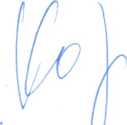 